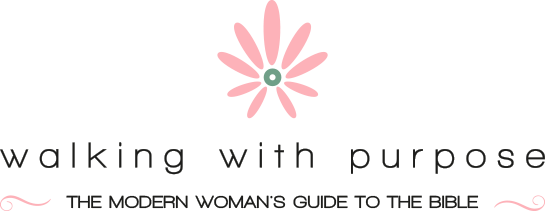 St. Pius X Walking With Purpose 2021-2022      Beholding His Glory  No session on 11/11/21 due to Veteran’s Day and no session on 11/25/21 due to Thanksgiving  Assumes 4 week break for Christmas (12/9/21, 12/16/21, 12/23/21, 12/30/21)  No session on 2/17/22 due to winter break  No session on 4/14/22 due to spring break and Holy ThursdaySession 110/07/21Lesson 1:  Connect Coffee Talk: I Make All Things NewSession 210/14/21Lesson 2:  The FallSession 310/21/21Lesson 3:  NoahSession 410/28/21Lesson 4:  The Tower of BabbelSession 511/04/21Lesson 5: Connect Coffee Talk: Abraham – I Will Make Your Reward GreatSession 611/18/21Lesson 6:  JosephSession 712/02/21Q&A with Father Sam/Holiday BrunchSession 801/06/22Dr. Greg Bottaro: How to Accept Yourself as a Daughter of GodSession 901/13/21Lesson 7:  MosesSession 1001/20/22Lesson 8:  JoshuaSession 1101/27/22Lesson 9: Connect Coffee Talk:  Jesus – “Behold My Glory”Beholding Your KingSession 1202/03/22Lesson 1: Connect Coffee: The Shepherd King, I Lead You With CareSession 1302/10/22Lesson 2: DavidSession 1402/24/22Lesson 3: Psalm 23Session 1503/03/22Lesson 4:  A Medley of PsalmsSession 1603/10/22Lesson 5: Connect Coffee Talk: The Temple: I Invite You InSession 1703/17/22TBA: Guest Speaker/Special ProgramSession 1803/24/22Lesson 6: Isaiah 53Session 1903/31/22Lesson 7: Jeremiah and EzekielSession 2004/07/22Lesson 8: The Throne RoomSession 2104/21/22Lesson 9: Connect Coffee: Jesus: I’m Deserving of WorshipSession 2204/28/22Kathy Donnelly: Lectio Davina and reflection on God’s CallingSession 2305/05/22End of Year Salad Share